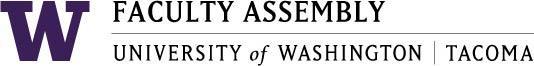 AgendaFaculty Assembly Executive Council (EC) MeetingMonday, April 23, 2018 12:30-1:25pm   GWP 32012:30-12:40  Consent Agenda & Recording Permission                                                                                                                                                                     Approval of Minutes                                                                                                                    Material: March 30, 2018 EC Meeting Minutes - on EC Team Drive Announcements12:40-12:50  PI Policy – revised – Turan Kayaoglu, AVC for Research12:50-1:00    Proposed Policy on Teaching Evaluations - (vote requested) - Faculty Affairs Committee, Chair, DC Grant1:00-1:25      Criteria for the Academic PlanAdjournUpcoming Faculty Assembly Executive Council & Faculty Assembly Meetings	5/7/18		Executive Council Meeting		12:30-1:25pm 		GWP 320  5/25/18		Faculty Assembly Spring Meeting	1:00-3:00pm		KEY 1026/4/18 		Executive Council Meeting		12:30-1:25pm 		GWP 320  